The Year of St. Joseph 2021Mass at 11am will be Broadcast on our Facebook Page   The outside speaker will be in operation if you wish to listen to the mass on the grounds.   Special Thanks to Cathy / Nora for operating the live broadcast on Facebook and to Shelly for the beautiful selection of music and hymns.   Pentecost SundaySat 4pm      Island Mass – People of the ParishSat 8pm      Nora Conway (Tallagh), Months Mind MassSun 11am   May O’Boyle (26th Ann),  req’ Bridgie Howard  Sun 12.15pm   Bangor ChurchTue 10am    Mass All welcomeWed 10am  BangorThur 10am  Mass Holy SoulsFri 10am      Mass All WelcomePentecost Sunday celebrates the birthday of the Church.  Jesus once compared himself to a seed dying in the earth so as to produce multiple grains.  In Saint John’s account of the death of Jesus his last words were “It is accomplished”.  Job done.  Then bowing his head, he “gave up his spirit”, a Jewish way of saying that he returned the breath of life to the Father.The Apostles were instructed to carry on the mission.  Many people have favourite places of pilgrimage where they feel close to God.  Perhaps the most important pilgrimage is the journey inwards to recognise the presence of God with us and within us. The Church is the community of Spirit-filled believers.  Enjoy your birthday today!Trinity SundaySat 8pm      Mick Ginty, Dec’d Ginty Family (Lettra)  Sun 11am   James McAndrew, 3rd Ann.  Parents-Tom, Bridgie.  Brother–Tom.                     Dec’d McAndrew Family (Gortmellia, Barnatrá)Sanitising the Church.  Next Friday, Bernie S and Group B will clean the church.  If you are free at 7.30pm you are very welcome to help.  Glan Assured  will take care of the church the following week.Guidelines for your safe return to the Church. (Please study carefully)The dispensation from the Sunday and Holy Day obligation is extended for now. Entry to the church will be through the Main Door only.Please keep in mind that the number of people accommodated in our Church for any mass will be 50 people at present. If so, you may return to your car, listen to mass outside and receive Holy Communion in the church at the end of massInside the ChurchPlease wear a mask and a steward will direct you to sanitise your hands.A box near the main door is provided for your church collections. No offertory collection.A second steward will direct you to the available seat. There will be no movement within the Church from entering to exiting in order to minimise risk. There will be no Toilet facilities for the foreseeable future.  No Offertory Procession. No Sign of Peace so as to avoid any physical contact. Holy Communion will be distributed on the hand only at the end of mass. When you receive communion you will exit the church through the side doors. Please follow the instructions from the stewards.The church will be sanitised by our Volunteers, and Specialist Cleaners (Glan Assured).All masses are to be booked by telephone only. Sacristy will only be available to Fr. Chris.Chiropodist Clinic for May    Chiropodist Peter Armstrong will attend on Monday 31st May and there will be restrictions due to COVID-19 which will include limiting the number of patients that can be seen and patients needing to wear a face mask. The fee is now €10.To book an appointment please contact Noreen Grealis 086 60 67 899 or Mary Masterson 098 49193 by 6pm on next Friday 28th May.'St Vincent de Paul Shop, Ballina require large and small items of furniture.  We also require all sorts of household items and bric-a-brac.  thank you to all of our donors.'  Thank you.  Regards  Korene  SVP BallinaBelmullet Walking Tours:   Failte Ireland tourist guide, Neal Doherty will commence his popular Belmullet Walking Tours on Friday 4th June. More details on AlchemyTours.ie.  May 2021  Winning Lotto Numbers  available from our app.   Register online to get up to date results.   Play online at smartlotto.ie search Ballycroy.    Special offer ongoing, play for 5 weeks and get the fifth week free!!    Next week's jackpot is  over €5,400Religious Catholic TV Channel – SKY EWTN Channel-589 – Daily Mass, Rosary, Reflections, Meditations. Live coverage of the Pope and his travels. Keeping Children Safe:  The Diocese of Killala is fully committed to keeping children safe. If you have any concerns around their safety in any circumstance please contact   The Diocesan Liaison Person – Confidential No - 087 1003554. (Please see more information on the notice board).Supplementary Pages for Online:The Easter Collection for the Priest: Sincere thanks for the collection last Sunday.  Please leave your envelopes in the box provided in the Post Office or in the Priest’s Letter Box. Sincere Thanks.What is Trinity Sunday?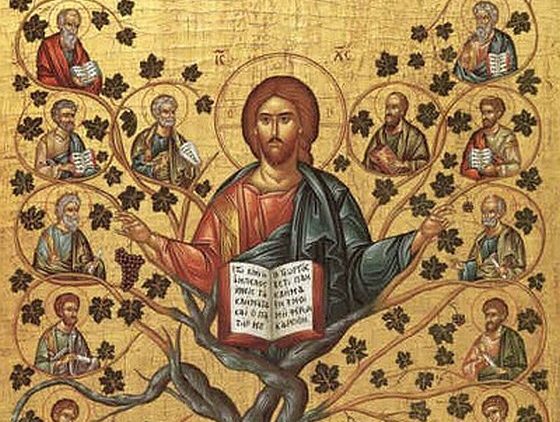 We need to see the Trinity as the model for our Christian families: We are created in love to be a community of loving persons, just as the Father, Son, and Holy Spirit are united in Love. From the day of our Baptism, we have belonged to the Father, Son and Holy Spirit.  How privileged we are to grow up in such a beautiful Family! Hence, let us turn to the Father, Son and Holy Spirit in prayer every day.  We belong to the Family of the Triune God.  The love, unity and joy in the relationship among the Father, Son and Holy Spirit should be the supreme model of our relationships within our Christian families.  Our families become truly Christian when we live in a relationship of love with God and with others.   Trinity Sunday is the first Sunday after Pentecost to honor the Holy Trinity—the Father, Son and Holy Spirit. Although the word “trinity” does not appear in Scripture, it is taught in Matthew 28:18-20 and 2 Corinthians 13:14 (and many other biblical passages). The concept of the trinity can never be completely understood or rationalized, but it is clearly taught in Scripture. Understanding of all scriptural doctrine is by faith which comes through the work of the Holy Spirit; therefore, it is appropriate that this mystery is celebrated the first Sunday after Pentecost, when the outpouring of the Holy Spirit first occurred.

On Trinity Sunday, the Christian Church ponders with joy and thanksgiving what the Father, Son and Holy Spirit have done to accomplish the salvation of sinful humanity. It is brought to remembrance how Christians should respond to the love God has shown us, praising Him and giving Him glory. We remember the Father as our Creator, the Son as our Savior and the Holy Spirit as our Comforter. Scriptural readings for the Trinity Sunday ceremony may include Psalm 8, beginning and ending with, “O Lord, our Lord, how majestic is your name in all the earth.” Second Corinthians 13:11-13 appeals to believers to aim for perfection and live in peace, ending with the prayer that the grace of Christ Jesus, the love of God and the fellowship of the Holy Spirit be with all, including again the commission Jesus left for believers in Matthew 28:16-20.

Today, Trinity Sunday is to explain, to the best of man’s ability, the clues written in Scripture to guide us to a fuller understanding of our triune God. The Father is God from the beginning (John 1:1); Jesus revealed Himself as equal to the Father in John 10:30, “I and the Father are one.” Together, they sent the Holy Spirit (John 14:26). “Go therefore and make disciples of all nations, baptizing them in the name of the Father and of the Son and of the Holy Spirit” (Matthew 28:19).Reminder for everyone aged 50 and over to register for their vaccine   We would like to remind everyone aged 50-69 to register for their COVID-19 vaccine through the HSE’s online registration system or on the phone with HSELive  We are inviting those aged 50-69 to register from Friday 23 April.   However, before we do, we want to remind those aged 60-69 who have yet to register to make sure to register as soon as possible.  Everyone in this age group is now eligible to register:  Online registration – information for patients and service users                                                                                            People in this age group who are registering online will need:                                                                                            their Personal Public Service Number (PPSN),   their Eircode,   an email address or a mobile phone number.  A friend or family member can help.                                                                                                                                                     If someone is finding it difficult to go online and register or they can ring HSELive for support on 1850 24 1850 or 01 240 8787 from 8am to 8pm, 7 days.  If a person doesn’t have a PPSN they can register on the phone with HSElive.   Once registered the person will receive their vaccine appointment for the COVID-19 AstraZeneca vaccine.  If a person is deaf or hard of hearing, they can text HSELive on 086 1800 661 to register for your vaccinationCovid-19 Collect and Deliver Service:  Helping people to stay at home is the new role of Local Link Mayo rural transport services.  Local Link Mayo is offering a collect and deliver service in existing Local Link routes throughout Mayo from pharmacies and local shops, delivering shopping and critical medical supplies to the elderly, the vulnerable and sick.  If your need of such support or know someone who does, contact Local Link Mayo on 094 900 5150 between 9:00am and 5:00pm (M-F) or email mayo@locallink.ie“Western Care Association’s Annual Tour of Lough Conn Charity Cycle is proud to announce that it will be taking part in a virtual setting this year from the 5th – 7th of June, complete the 45km or 85km distance in a day or over the bank holiday weekend. The event is open to Cyclists of all abilities, we want you to get on your bike and start exploring county Mayo again and share your journey with us by tagging the Western Care Association and or Cluainin Resource Centre, Crossmolina Facebook and Instagram pages.Registration is €20 and our online registration site can be found here at www.njuko.net/tour-of-lough-conn/register/66160, for more information contact Michael by emailing mflanagan@westerncare.com or see our Facebook page”Belmullet Walking Tours:   Failte Ireland tourist guide, Neal Doherty will commence his popular Belmullet Walking Tours on Friday 4th June.  Tours start every day at 11am from Bank of Ireland, Carter Square.  Cost is €10 while children under 16 are free.  Neal looks forward to showing locals and visitors alike some of the hidden jewels of the town while recounting spellbinding stories, telling amusing anecdotes and reciting nostalgic poetry.  More details on AlchemyTours.ie.  To celebrate the start of the season, Neal will lead a FREE WALKING TOUR (maximum 15 people) on Saturday 29th May at 11am.FREE IT & Business Studies Course Now Enrolling in Belmullet.   ARE YOU OUT OF WORK? AT A DISADVANTAGE IN THE LABOUR MARKET? UNEMPLOYED DUE TO ILLNESS? ACCIDENT OR DISABILITY? And interested in gaining a wide variety of Computer Skills that will enable you to: Return to the workplace, gain a QQI level 5 qualification, develop on-line technologies for business use such as social media or set up your own business.  If so, you could be entitled to FREE Training at National Learning Network. Participants are provided with all equipment required for the duration of the course FREE OF CHARGE—including laptop, software and online support. The course is a blend of centre and home-based Learning. If you are interested, please contact Tracy Kelly on 0877094005 Contact your Local Employment Office." Find us on Facebook Also.Keeping Children Safe:  The Diocese of Killala is fully committed to keeping children safe. If you have any concerns around their safety in any circumstance please contact The Diocesan Liaison Person – Confidential No - 087 1003554. (Please see more information on the notice board).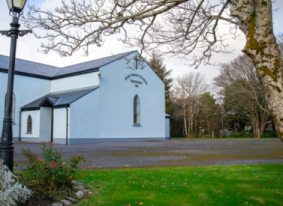 Church of the Holy Family, BallycroyMass Centre - National School - InnisbiggleChristopher J. Ginnelly(098) 49 134 (086) 89 33 278ballycroyparish@gmail.comJames M Cribben, Geesala (087) 64 69 01622nd –  28th May 2021www.ballycroyparish.ie